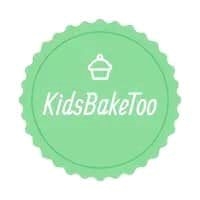 SUBSCRIPTION AGREEMENTThank you for making the decision to sign up for KidsBakeToo.  A box that will not only deliver fun and creativity, but quality time for you and your family.  We are honored to serve you!!Please choose:__________  - Monthly Subscription – you will receive a new box once a month for 12 consecutive months.  This box will include a top-quality Wilton tool that can be stored and used for all future baking needs.  This will also entitle you to a free supply storage box.  You will be invoiced for $39.95 monthly on the first of each month, which includes shipping.  Once paid, your box will be shipped directly to you.__________  - Quarterly Subscription - you will receive a new box once every 3 months/4 times a year.  This box will include a top-quality Wilton tool that can be stored and used for all future baking needs.  You will be invoiced for $42.95 quarterly on the first of that month, which includes shipping.  Once paid, your box will be shipped directly to you.__________  - Specialty Box – these are custom made boxes designed around your event theme, birthday, grandparent visit, holiday.  You will be invoiced $59.95 on the date this is ordered and once paid your box will be shipped directly to you.__________ - Pet Box – these are specialty boxes designed to make wholesome treats for your fur babies, cats and dogs, and are packaged upon order.  You will be invoiced $39.95, which includes shipping.  Once paid, your box will be shipped directly to you.I agree to the above selected subscription.  I agree to be invoiced through PayPay and all payments must be received before orders will be completed and shipped.  If I choose the monthly subscription and cancel early, there is a $100 cancellation fee.  Any box that does not meet your expectations, please let us know.Name:  _____________________________________________         Date: ___________________Billing Address:  	____________________________________________________________			____________________________________________________________Recipient Address:  	____________________________________________________________			____________________________________________________________